Česká lesnická akademie Trutnov - střední škola a vyšší odborná školaOBJEDNACÍ LIST č.Vystavil: Bc. Holcmanová dne 2. 10. 2018Vaši objednávku jsme přijali.Dne 5. 10. 2018				Vlastimil Zeman Jr., Merimex s.r.o.SV-H-29Dodavatel :MERIMEX s.r.o.Útočiště 649Klášterec nad Ohří 431 51	60280921 Dič	cz60280921Dodavatel :MERIMEX s.r.o.Útočiště 649Klášterec nad Ohří 431 51	60280921 Dič	cz60280921Dodavatel :MERIMEX s.r.o.Útočiště 649Klášterec nad Ohří 431 51	60280921 Dič	cz60280921Dodat na adresu :Česká lesnická akademie Trutnov střední škola a vyšší odborná škola Horská 134542 24 Svoboda nad ÚpouTelefon: 499 871 106Dodat na adresu :Česká lesnická akademie Trutnov střední škola a vyšší odborná škola Horská 134542 24 Svoboda nad ÚpouTelefon: 499 871 106Dodat na adresu :Česká lesnická akademie Trutnov střední škola a vyšší odborná škola Horská 134542 24 Svoboda nad ÚpouTelefon: 499 871 106Dodat na adresu :Česká lesnická akademie Trutnov střední škola a vyšší odborná škola Horská 134542 24 Svoboda nad ÚpouTelefon: 499 871 106Dodavatel :MERIMEX s.r.o.Útočiště 649Klášterec nad Ohří 431 51	60280921 Dič	cz60280921Dodavatel :MERIMEX s.r.o.Útočiště 649Klášterec nad Ohří 431 51	60280921 Dič	cz60280921Dodavatel :MERIMEX s.r.o.Útočiště 649Klášterec nad Ohří 431 51	60280921 Dič	cz60280921	Avizo :	ne	Avizo :	ne	Avizo :	ne	Avizo :	neZpůsob platbyfakturaanoFakturu vystavte a zašlete na adresu : Česká lesnická akademie Trutnov střední škola a vyšší odborná škola Lesnická 9541 11 Trutnov lč: 60153296 DIČ: CZ60153296Telefon: 499 811 413Fakturu vystavte a zašlete na adresu : Česká lesnická akademie Trutnov střední škola a vyšší odborná škola Lesnická 9541 11 Trutnov lč: 60153296 DIČ: CZ60153296Telefon: 499 811 413Fakturu vystavte a zašlete na adresu : Česká lesnická akademie Trutnov střední škola a vyšší odborná škola Lesnická 9541 11 Trutnov lč: 60153296 DIČ: CZ60153296Telefon: 499 811 413Fakturu vystavte a zašlete na adresu : Česká lesnická akademie Trutnov střední škola a vyšší odborná škola Lesnická 9541 11 Trutnov lč: 60153296 DIČ: CZ60153296Telefon: 499 811 413Způsob platbyhotovostFakturu vystavte a zašlete na adresu : Česká lesnická akademie Trutnov střední škola a vyšší odborná škola Lesnická 9541 11 Trutnov lč: 60153296 DIČ: CZ60153296Telefon: 499 811 413Fakturu vystavte a zašlete na adresu : Česká lesnická akademie Trutnov střední škola a vyšší odborná škola Lesnická 9541 11 Trutnov lč: 60153296 DIČ: CZ60153296Telefon: 499 811 413Fakturu vystavte a zašlete na adresu : Česká lesnická akademie Trutnov střední škola a vyšší odborná škola Lesnická 9541 11 Trutnov lč: 60153296 DIČ: CZ60153296Telefon: 499 811 413Fakturu vystavte a zašlete na adresu : Česká lesnická akademie Trutnov střední škola a vyšší odborná škola Lesnická 9541 11 Trutnov lč: 60153296 DIČ: CZ60153296Telefon: 499 811 413Preferovaný způsob dodávkyPřepravní službaFakturu vystavte a zašlete na adresu : Česká lesnická akademie Trutnov střední škola a vyšší odborná škola Lesnická 9541 11 Trutnov lč: 60153296 DIČ: CZ60153296Telefon: 499 811 413Fakturu vystavte a zašlete na adresu : Česká lesnická akademie Trutnov střední škola a vyšší odborná škola Lesnická 9541 11 Trutnov lč: 60153296 DIČ: CZ60153296Telefon: 499 811 413Fakturu vystavte a zašlete na adresu : Česká lesnická akademie Trutnov střední škola a vyšší odborná škola Lesnická 9541 11 Trutnov lč: 60153296 DIČ: CZ60153296Telefon: 499 811 413Fakturu vystavte a zašlete na adresu : Česká lesnická akademie Trutnov střední škola a vyšší odborná škola Lesnická 9541 11 Trutnov lč: 60153296 DIČ: CZ60153296Telefon: 499 811 413Preferovaný způsob dodávkypoštaFakturu vystavte a zašlete na adresu : Česká lesnická akademie Trutnov střední škola a vyšší odborná škola Lesnická 9541 11 Trutnov lč: 60153296 DIČ: CZ60153296Telefon: 499 811 413Fakturu vystavte a zašlete na adresu : Česká lesnická akademie Trutnov střední škola a vyšší odborná škola Lesnická 9541 11 Trutnov lč: 60153296 DIČ: CZ60153296Telefon: 499 811 413Fakturu vystavte a zašlete na adresu : Česká lesnická akademie Trutnov střední škola a vyšší odborná škola Lesnická 9541 11 Trutnov lč: 60153296 DIČ: CZ60153296Telefon: 499 811 413Fakturu vystavte a zašlete na adresu : Česká lesnická akademie Trutnov střední škola a vyšší odborná škola Lesnická 9541 11 Trutnov lč: 60153296 DIČ: CZ60153296Telefon: 499 811 413Preferovaný způsob dodávkyVlastníFakturu vystavte a zašlete na adresu : Česká lesnická akademie Trutnov střední škola a vyšší odborná škola Lesnická 9541 11 Trutnov lč: 60153296 DIČ: CZ60153296Telefon: 499 811 413Fakturu vystavte a zašlete na adresu : Česká lesnická akademie Trutnov střední škola a vyšší odborná škola Lesnická 9541 11 Trutnov lč: 60153296 DIČ: CZ60153296Telefon: 499 811 413Fakturu vystavte a zašlete na adresu : Česká lesnická akademie Trutnov střední škola a vyšší odborná škola Lesnická 9541 11 Trutnov lč: 60153296 DIČ: CZ60153296Telefon: 499 811 413Fakturu vystavte a zašlete na adresu : Česká lesnická akademie Trutnov střední škola a vyšší odborná škola Lesnická 9541 11 Trutnov lč: 60153296 DIČ: CZ60153296Telefon: 499 811 413Preferovaný způsob dodávkyFakturu vystavte a zašlete na adresu : Česká lesnická akademie Trutnov střední škola a vyšší odborná škola Lesnická 9541 11 Trutnov lč: 60153296 DIČ: CZ60153296Telefon: 499 811 413Fakturu vystavte a zašlete na adresu : Česká lesnická akademie Trutnov střední škola a vyšší odborná škola Lesnická 9541 11 Trutnov lč: 60153296 DIČ: CZ60153296Telefon: 499 811 413Fakturu vystavte a zašlete na adresu : Česká lesnická akademie Trutnov střední škola a vyšší odborná škola Lesnická 9541 11 Trutnov lč: 60153296 DIČ: CZ60153296Telefon: 499 811 413Fakturu vystavte a zašlete na adresu : Česká lesnická akademie Trutnov střední škola a vyšší odborná škola Lesnická 9541 11 Trutnov lč: 60153296 DIČ: CZ60153296Telefon: 499 811 413Fakturu vystavte a zašlete na adresu : Česká lesnická akademie Trutnov střední škola a vyšší odborná škola Lesnická 9541 11 Trutnov lč: 60153296 DIČ: CZ60153296Telefon: 499 811 413Fakturu vystavte a zašlete na adresu : Česká lesnická akademie Trutnov střední škola a vyšší odborná škola Lesnická 9541 11 Trutnov lč: 60153296 DIČ: CZ60153296Telefon: 499 811 413Fakturu vystavte a zašlete na adresu : Česká lesnická akademie Trutnov střední škola a vyšší odborná škola Lesnická 9541 11 Trutnov lč: 60153296 DIČ: CZ60153296Telefon: 499 811 413Fakturu vystavte a zašlete na adresu : Česká lesnická akademie Trutnov střední škola a vyšší odborná škola Lesnická 9541 11 Trutnov lč: 60153296 DIČ: CZ60153296Telefon: 499 811 413Objednáváme u VásObjednáváme u VásObjednáváme u VásObjednáváme u VásMJcena bez DPHCelkemZáběrové řetězy na harvestor John DeerZáběrové řetězy na harvestor John DeerZáběrové řetězy na harvestor John DeerZáběrové řetězy na harvestor John Deer1207 598,55207 598,550,000,000,000,000,000,000,000,000,000,000,000,000,000,000,000,000,000,000,000,000,000,00	Zákl. DPH	0,00	Zákl.DPH 15%	0,00	Zákl.DPH 21%	207 598,55	Zákl. DPH	0,00	Zákl.DPH 15%	0,00	Zákl.DPH 21%	207 598,55	Zákl. DPH	0,00	Zákl.DPH 15%	0,00	Zákl.DPH 21%	207 598,55	Zákl. DPH	0,00	Zákl.DPH 15%	0,00	Zákl.DPH 21%	207 598,55	Zákl. DPH	0,00	Zákl.DPH 15%	0,00	Zákl.DPH 21%	207 598,55	Zákl. DPH	0,00	Zákl.DPH 15%	0,00	Zákl.DPH 21%	207 598,55	Zákl. DPH	0,00	Zákl.DPH 15%	0,00	Zákl.DPH 21%	207 598,55	Zákl. DPH	0,00	Zákl.DPH 15%	0,00	Zákl.DPH 21%	207 598,55	Zákl. DPH	0,00	Zákl.DPH 15%	0,00	Zákl.DPH 21%	207 598,55	Bez DPH	-0,25	Bez DPH	-0,25	Bez DPH	-0,25	DPH	0,00	DPH 15%	0,00	DPH 			43 595,70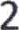 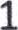 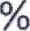 	DPH	0,00	DPH 15%	0,00	DPH 			43 595,70	DPH	0,00	DPH 15%	0,00	DPH 			43 595,70cena dohodoucena dohodoucena dohodoucena dohodou	DPH	0,00	DPH 15%	0,00	DPH 			43 595,70	DPH	0,00	DPH 15%	0,00	DPH 			43 595,70	DPH	0,00	DPH 15%	0,00	DPH 			43 595,70	DPH	0,00	DPH 15%	0,00	DPH 			43 595,70	DPH	0,00	DPH 15%	0,00	DPH 			43 595,70	DPH	0,00	DPH 15%	0,00	DPH 			43 595,70	CELKEM	251 194,00 Kč	CELKEM	251 194,00 Kč	CELKEM	251 194,00 KčČeská lesnická akademie Trutnov- střední škola a vyšší odborná škola541 II Trutnov, LesnicICO: Tel.: 60153296, 499811$#1	153296 objednal:	Mgr. Korbelář	razítko a podpis zákazníka: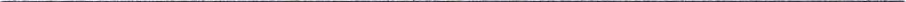 Česká lesnická akademie Trutnov- střední škola a vyšší odborná škola541 II Trutnov, LesnicICO: Tel.: 60153296, 499811$#1	153296 objednal:	Mgr. Korbelář	razítko a podpis zákazníka:Česká lesnická akademie Trutnov- střední škola a vyšší odborná škola541 II Trutnov, LesnicICO: Tel.: 60153296, 499811$#1	153296 objednal:	Mgr. Korbelář	razítko a podpis zákazníka:Česká lesnická akademie Trutnov- střední škola a vyšší odborná škola541 II Trutnov, LesnicICO: Tel.: 60153296, 499811$#1	153296 objednal:	Mgr. Korbelář	razítko a podpis zákazníka:Česká lesnická akademie Trutnov- střední škola a vyšší odborná škola541 II Trutnov, LesnicICO: Tel.: 60153296, 499811$#1	153296 objednal:	Mgr. Korbelář	razítko a podpis zákazníka:Česká lesnická akademie Trutnov- střední škola a vyšší odborná škola541 II Trutnov, LesnicICO: Tel.: 60153296, 499811$#1	153296 objednal:	Mgr. Korbelář	razítko a podpis zákazníka:Česká lesnická akademie Trutnov- střední škola a vyšší odborná škola541 II Trutnov, LesnicICO: Tel.: 60153296, 499811$#1	153296 objednal:	Mgr. Korbelář	razítko a podpis zákazníka: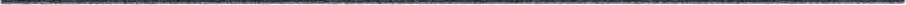 Česká lesnická akademie Trutnov - střední škola a vyšší odborná škola je zapsána ve školském rejstříku pod IZO: 060 153 296 email: cla@clatrutnov.czČeská lesnická akademie Trutnov - střední škola a vyšší odborná škola je zapsána ve školském rejstříku pod IZO: 060 153 296 email: cla@clatrutnov.czČeská lesnická akademie Trutnov - střední škola a vyšší odborná škola je zapsána ve školském rejstříku pod IZO: 060 153 296 email: cla@clatrutnov.czČeská lesnická akademie Trutnov - střední škola a vyšší odborná škola je zapsána ve školském rejstříku pod IZO: 060 153 296 email: cla@clatrutnov.czČeská lesnická akademie Trutnov - střední škola a vyšší odborná škola je zapsána ve školském rejstříku pod IZO: 060 153 296 email: cla@clatrutnov.czČeská lesnická akademie Trutnov - střední škola a vyšší odborná škola je zapsána ve školském rejstříku pod IZO: 060 153 296 email: cla@clatrutnov.czČeská lesnická akademie Trutnov - střední škola a vyšší odborná škola je zapsána ve školském rejstříku pod IZO: 060 153 296 email: cla@clatrutnov.cz